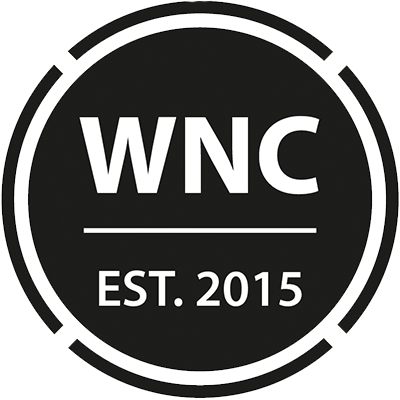 New Netball training hub at Lytchett Minster School!Wimborne Netball Club have opened a new training hub for players in Yr 5 and 6 at Lytchett Minster School for the 2019/20 season. If you already play netball or would like to give it a go, please get in touch for a FREE trial! 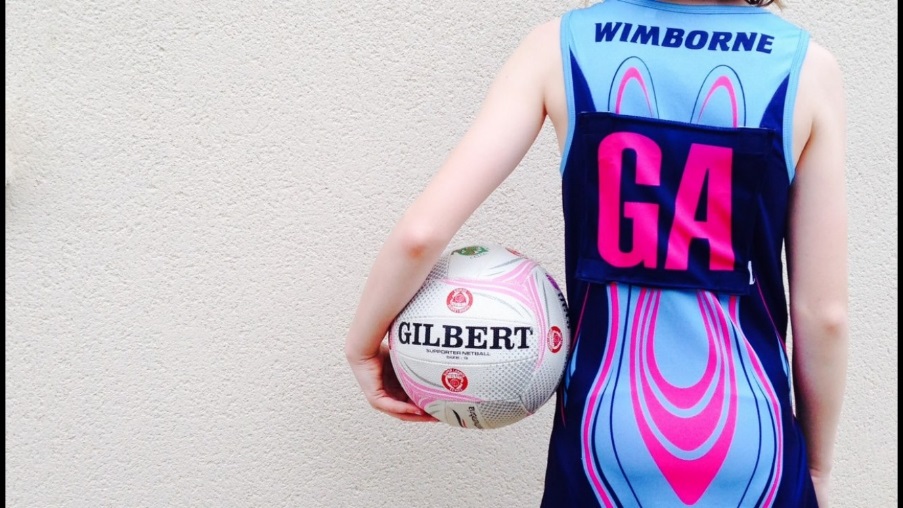 TrainingTuesday afternoonsfrom4.30pm – 5.30pmVenueLytchett Minster School Sports CentrePost Green Rd, Lytchett Minster, Poole BH16 6AP(Indoor Court)Please email info@wimbornenetballclub.com if you would like to arrange a trial. Further information about the club can be found at www.wimbornenetballclub.com 